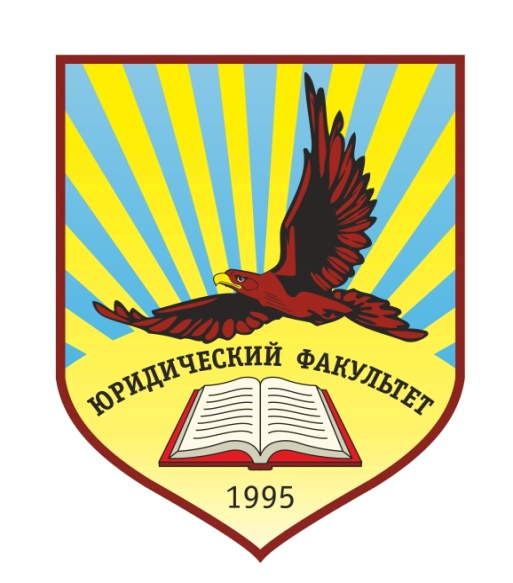 Scientia in defensione boni et libertatisЗнания на защите добра и свободыМинистерство образования Московской областиГосударственное образовательное учреждение высшего образованияМосковской области«ГОСУДАРСТВЕННЫЙ СОЦИАЛЬНО-ГУМАНИТАРНЫЙ УНИВЕРСИТЕТ»(г. Коломна Московской области) ЮРИДИЧЕСКИЙ ФАКУЛЬТЕТИНФОРМАЦИОННОЕ ПИСЬМОУважаемые коллеги!Приглашаем Вас принять участие в VIII Всероссийской студенческой научной конференции «Молодежный форум: юридические науки».К участию приглашаются магистранты и студенты юридических вузов и факультетов.Основными целями конференции являются: содействие обмену научными взглядами, идеями и мнениями внутри студенческого сообщества, стимулирование научно-исследовательской работы молодых ученых и их объединение по интересам и направлениям исследований.Планируется работа следующих секций:1. Теории и истории государства и права.2. Государственно-правовых дисциплин.3. Гражданско-правовых дисциплин.4. Уголовно-правовых дисциплин.По итогам изучения присланных докладов оргкомитетом определяются победители в каждой секции, которые награждаются дипломами 1, 2, 3 степени, остальные участники получают сертификаты. Конференция состоится 21 декабря 2021 года на платформе Zoom.По итогам работы конференции будет издан сборник научных статей участников. Публикация статьи в сборнике бесплатная. Конференция состоится на платформе Zoom.Желающие принять участие представляют заявку и текст выступления объемом не более 5 страниц А-4 на E – mail: Molodezhforum@mail.ruТекст должен быть набран в текстовом редакторе «Документ Microsoft Word 6.0., 7.0.», шрифт Times New Roman, 14 кегль, интервал полуторный. Параметры страницы -  с каждой стороны, выравнивание по ширине. Сноски постраничные.Все статьи проходят проверку на некорректные заимствования в системе Антиплагиат. Оригинальность должна составлять не менее 50%.Инициалы и фамилия автора печатаются в правом верхнем углу первой страницы, строкой ниже с единичным интервалом строчными буквами образовательная организация. Обязательно указание ФИО, звания и ученой степени научного руководителя. Через 1,5 интервала по центру полужирными прописными буквами печатается название выступления.Внимание! Срок подачи материалов для печати - не позднее 15 декабря 2021 г. Дополнительная информация будет направлена в ваш адрес после получения заявки и включения вашего доклада в программу конференции.Наш адрес: 140411, Московская область, г. Коломна, ул. Зеленая, д. 30 ГОУ ВО МО «Государственный социально-гуманитарный университет», юридический факультет. Телефоны оргкомитета: тел/факс (496) 610-15-38 зав.кафедрой государственно-правовых и гражданско-правовых дисциплин Мельниченко Татьяна Анатольевна; E – mail: Molodezhforum@mail.ruОБРАЗЕЦ ОФОРМЛЕНИЯ ЗАЯВКИЗАЯВКАVIII Всероссийская студенческая научная конференция«Молодежный форум: юридические науки».Наименование вуза...................................................……………………………Адрес вуза (с индексом) ...............................................…………..………….....Фамилия, имя, отчество участника конференции......…………………………Курс .........................................................................................................................ФИО, ученая степень, ученое звание научного руководителя ....................................…………………….……………E-mail.......................................………………....………………………………….Домашний адрес и телефон (моб.)...…..............................................……...……Тема сообщения................................................................…………………..….....Секция ……………….........................................…………………………..….....Какие технические средства необходимы в ходе выступления.........…………ОБРАЗЕЦ ОФОРМЛЕНИЯ СТАТЬИЛюбимов К.Д. -НИУ «Высшая школа экономики» (г. Москва)Научный руководитель: Пирогова  Е.С., кюн, доцентВозвращение задатка участникам торгов в процедуре внешнего управления стратегических предприятий и организацийНормы Федерального закона «О несостоятельности (банкротстве)», регулирующие процедуру внешнего управления стратегических предприятий и организаций, за все время своего существования изменялись считанное количество раз. Последние изменения законодательства в регулировании этой восстановительной процедуры банкротства не имели существенного значения и произошли в 2007-2008 годах, когда в ………………………….Внимание! Заявка и текст доклада должны поступить не позднее 15 декабря 2021 года.Благодарим за проявленный интерес.